J E D Á L N Y   L Í S T O K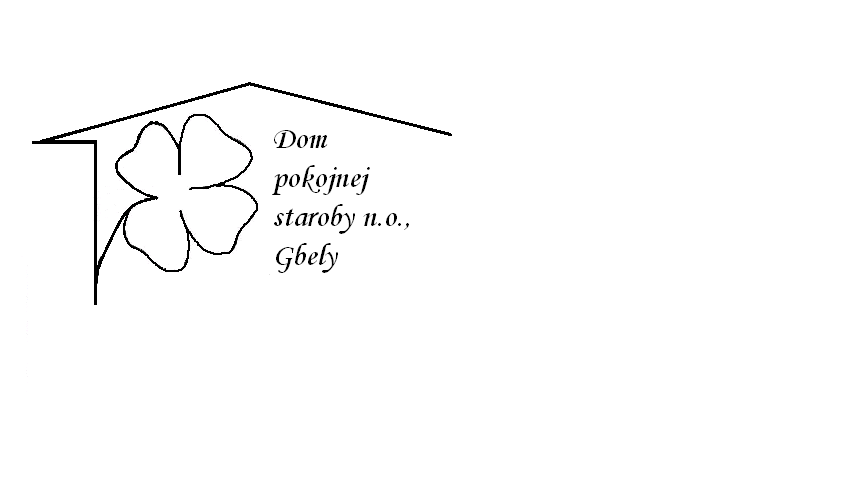 Od 25.12.2023   do 29.12.2023Pondelok    25.12.:                                                    SVIATOKUtorok         26.12.:           SVIATOK Streda        27.12.: polievka -Paradajková s hviezdičkami ,1,3, 		                      Mexický guláš ,dusená  ryža ,1,7,                                             , Štvrtok       28.12. : polievka –Šošovicová s klobásou , 1,3,                                Kurací rezeň v sezamovom cestíčku, zemiaky,1,3,7, Piatok         29.12. : polievka -Zeleninová s písmenkami 1,3,                                 Zemiaková omáčka ,varené vajce ,chlieb , 1,3,7,  Kolektív zamestnancov Domu pokojnej staroby n. o., Gbely Vám praje ,,Dobrú chuť!“.Obedy sa prihlasujú do 13. hod.Zmena jedál vyhradená.Alergény:1-obilniny, 2-kôrovce, 3-vajcia, 4-ryby, 5-arašidy, 6-sojové zrná, 7-mlieko, 8-orechy, 9-zeler, 10- horčica, 11-sezamové semená, 12-kysličník siričitý a siričitany